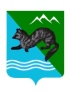 П О С Т А Н О В Л Е Н И ЕАДМИНИСТРАЦИИ СОБОЛЕВСКОГО МУНИЦИПАЛЬНОГО РАЙОНА КАМЧАТСКОГО КРАЯ25 ноября 2019                                    с. Соболево                                  № 352   В соответствии с Законом Камчатского края от 10.12.2007 № 711 «О наделении органов местного самоуправления муниципальных образований государственными полномочиями Камчатского края по вопросам создания административных комиссий в целях привлечения к административной ответственности, предусмотренной законом Камчатского края», Законом Камчатского края от 19.12.2008 № 209 «Об административных правонарушениях», Уставом Соболевского муниципального районаАДМИНИСТРАЦИЯ ПОСТАНОВЛЯЕТ:1. Утвердить:1.1. Порядок образования Административной комиссии Соболевского муниципального района согласно приложению 1.1.2. Утвердить состав административной комиссии Соболевского муниципального района согласно приложению 2.2. Признать утратившим силу Постановление Администрации Соболевского муниципального района Камчатского края «Об административной комиссии» от 05.12.2016 г. № 228.3.Управлению делами направить настоящее постановление для опубликования в районной газете «Соболевский вестник», а также разместить на официальном сайте Соболевского муниципального района, в информационно-телекоммуникационной сети «Интернет».4. Настоящее постановление вступает в силу после его официального опубликования (обнародования). 5. Контроль по исполнению настоящего постановления возложить на заместителя Главы администрации Соболевского муниципального района – Руководителя Комитета по экономике, ТЭК, ЖКХ и управлению муниципальным имуществом администрации Соболевского муниципального района Камчатского края А. В. Колмакова. Глава Соболевского муниципального района	                               В.И. КуркинПриложение 1к постановлению администрацииСоболевского муниципального районаот   25 .11.2019 № 352   Порядок образования административной комиссии Соболевского муниципального района1. Состав Административной комиссии Соболевского муниципального района (далее - Административная комиссия) утверждается постановлением администрации Соболевского муниципального района.2. Административная комиссия формируется в составе председателя, заместителя председателя, секретаря и членов Административной комиссии.3. В состав Административной комиссии входят представители администрации Соболевского муниципального района.Приложение 2к постановлению администрацииСоболевского муниципального районаот    25.11.2019 № 352   Состав административной комиссииСоболевского муниципального районаОб административной комиссии Соболевского муниципального районаПредседатель Комиссии:Колмаков Анатолий ВикторовичЗаместитель Главы администрации Соболевского муниципального района, Руководитель Комитета по экономике, ТЭК, ЖКХ и управлению муниципальным имуществом администрации Соболевского муниципального районаЗаместитель председателя Комиссии:Борисова Татьяна МихайловнаНачальник отдела прогнозирования, экономического анализа, инвестиций и предпринимательства в составе Комитета по  экономике, ТЭК, ЖКХ и управлению муниципальным имуществом администрации Соболевского муниципального районаСекретарь Комиссии:                                                      Сапожкова Анна ВладимировнаКонсультант правового отделения в составе управления делами администрации Соболевского муниципального районаЧлены Комиссии:Дранивская Анна ЕвстахиевнаРуководитель управления делами администрации Соболевского муниципального районаСысоев Олег НиколаевичНачальник отдела имущественных и земельных отношений, градостроительства в составе Комитета по  экономике, ТЭК, ЖКХ и управлению муниципальным имуществом  администрации Соболевского муниципального района;Чекунова Ольга ВалерьевнаВедущий аналитик по вопросам землепользования отдела имущественных и земельных отношений, градостроительства в составе Комитета по  экономике, ТЭК, ЖКХ и управлению муниципальным имуществом  администрации Соболевского муниципального района;